Till lagtinget har överlämnats Republikens Presidents framställning av den 11 augusti 2017 angående godkännande av avtalet om politisk dialog och samarbete mellan Europeiska unionen och dess medlemsstater, å ena sidan, och Republiken Kuba, å andra sidan, och med förslag till lag om sättande i kraft av de bestämmelser i avtalet som hör till området för lagstiftningen, i det avseende 59 § 1 mom. självstyrelselagen för Åland av den 16 augusti 1991 föreskriver.	Lagtinget har behandlat ärendet i den ordning nämnda bestämmelse och lagtingsordningen för Åland föreskriver och får enligt denna dag fattat beslut vördsamt meddelaatt lagtinget ger sitt bifall till att lagen träder i kraft i landskapet Åland till de delar avtalet faller inom landskapets behörighet.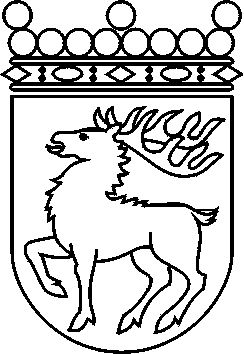 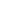 Ålands lagtingBESLUT LTB 97/2017BESLUT LTB 97/2017DatumÄrende2017-09-18RP 12/2016-2017Till Republikens Presidentfrån Ålands lagtingfrån Ålands lagtingTill Republikens Presidentfrån Ålands lagtingfrån Ålands lagtingTill Republikens Presidentfrån Ålands lagtingfrån Ålands lagtingTill Republikens Presidentfrån Ålands lagtingfrån Ålands lagtingTill Republikens Presidentfrån Ålands lagtingfrån Ålands lagtingMariehamn den 18 september 2017Mariehamn den 18 september 2017Johan EhntalmanJohan EhntalmanVeronica ThörnroosvicetalmanViveka Erikssonvicetalman